Evropski sklad za razvoj podeželja: Evropa investira v podeželje in RS.PonudbaNa osnovi povabila za naročilo »Kali danes – za prihodnost «- obnova kala v Predgradu dajemo ponudbo, kot sledi:I. Ponudba številka: _______________Ponudbo oddajamo (ustrezno označite): samostojno z naslednjimi partnerji (navedite samo firme): ___________________________________ z naslednjimi podizvajalci (navedite samo firme): ________________________________  z uporabo zmogljivosti naslednjih subjektov (navedite samo firme): _____________________________ II. Ponudbena cena Zavezujemo se, da bomo vsa dela izvršili skladno z zahtevami naročnika, najkasneje v roku določenem v razpisni dokumentaciji.  III. Rok veljavnosti ponudbe Ponudba velja najmanj do datuma 30.6.2019.Ponudba mora biti veljavna najmanj do navedenega roka. Prekratka veljavnost ponudbe pomeni razlog za zavrnitev ponudbe.  IV. Podatki o plačilu Plačila se opravijo na podlagi izdanih računov. Rok plačila je 30 dni od datuma prejema računa. Če naročnik izpodbija del zneska, je dolžan plačati nesporni del zneska. Roki plačil podizvajalcem so enaki kot za izvajalca.Izvajalec izstavi račun v elektronski obliki (eRačun) preko spletnega portala UJPnet. Kot uradni prejem računa se šteje datum vnosa računa v sistem UJPnet.Strinjamo se, da naročnik ni zavezan sprejeti nobene od ponudb, ki jih je prejel, ter da v primeru odstopa naročnika od oddaje javnega naročila ne bodo povrnjeni ponudniku nobeni stroški v zvezi z izdelavo ponudb.  V. Podatki o gospodarskem subjektuObrazec št: 2Krovna izjavaV zvezi z javnim naročilom »Kali danes za prihodnost«-obnova kala v Predgradu,____________________________________,(naziv ponudnika, partnerja v skupni ponudbi)s polno odgovornostjo izjavljamo, da:Izjavljamo, da izpolnjujemo naslednje obvezne pogoje skladno z zakonskimi zahtevami in zahtevami naročnika:S podpisom te izjave izjavljamo, da izpolnjujemo vse pogoje iz razpisne dokumentacije, za katere je navedeno, da se izpolnjevanje izkazuje s podpisom te izjave!Spodaj podpisani dajem/o uradno soglasje, da OBČINA KOČEVJE, Ljubljanska cesta 26, 1330 Kočevje  v zvezi z oddajo javnega naročila za namene Kali danes za prihodnost pridobi podatke za preveritev ponudbe v skladu 89. členom ZJN-3 v enotnem informacijskem sistemu – eDosje iz devetega odstavka 77. člena ZJN-3.Obrazec št: 3Izjava gospodarskega subjekta in pooblastilo za pridobitev podatkov iz kazenske evidencePod kazensko in materialno odgovornostjo izjavljamo, da naša družba, _______________(Firma), _________________(Naslov), matična številka: _______________ ni bila pravnomočno obsojena zaradi kaznivih dejanj, ki so našteta v prvem odstavku 75. člena ZJN-3. Obenem izjavljamo, da:POOBLASTILOPooblaščamo naročnika OBČINA KOČEVJE, Ljubljanska cesta 26, 1330 Kočevje, da za potrebe preverjanja izpolnjevanja pogojev v postopku javnega naročila od Ministrstva za pravosodje pridobi potrdilo iz kazenske evidence in evidence o prekrških.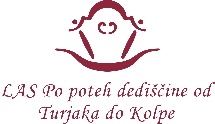 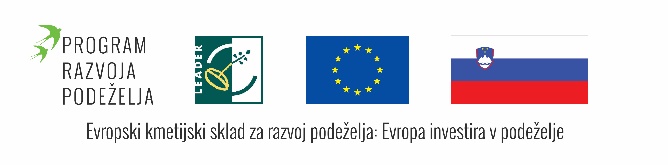 NAZIV PONUDNIKA:NASLOV PONUDNIKA:SklopOpisVrednost brez DDVDDVVrednost z DDV1.Gradbeno obrtniška delaSkupajKONTAKTNA OSEBA:E-POŠTA KONTAKTNE OSEBE:TELEFON:ID ZA DDV:PRISTOJNI FINANČNI URAD:MATIČNA ŠTEVILKA:ŠTEVILKE TRANSAKCIJSKIH RAČUNOV:POOBLAŠČENA OSEBA ZA PODPIS PONUDBE IN POGODBE:RAZVRSTITEV DRUŽBE PO ZGD:
(mikro, majhna, srednja ali velika družba)ČLANI UPRAVNEGA IN VODSTVENEGA ORGANA (npr. zakoniti zastopniki, člani uprave, ipd.)*ČLANI NADZORNEGA ORGANA (če ga gospodarski subjekt ima)*POOBLAŠČENCI ZA ZASTOPANJE, ODLOČANJE ALI NADZOR (npr. prokuristi)*POOBLAŠČENA OSEBA ZA VROČANJE:
Ime in priimek, ulica in hišna številka, kraj v Republiki Sloveniji 
(izpolni ponudnik, ki nima sedeža v Republiki Sloveniji)*za navedene osebe je potrebno predložiti pooblastila za preverjanje podatkov v Kazenski evidenci *za navedene osebe je potrebno predložiti pooblastila za preverjanje podatkov v Kazenski evidenci Kraj in datum:Ime in priimek: _____________________ (žig in podpis)
 vse kopije dokumentov, ki so priloženi ponudbi, ustrezajo originalom;ne bomo imeli do naročnika predmetnega razpisa nobenega odškodninskega zahtevka, če ne bomo izbrani kot najugodnejši ponudnik, oz. da v primeru ustavitve postopka, zavrnitve vseh ponudb ali odstopa od izvedbe javnega naročila ne bomo zahtevali povrnitve nobenih stroškov, ki smo jih imeli s pripravo ponudbene dokumentacije;vse navedbe iz ponudbe ustrezajo dejanskemu stanju - ponudnik naročniku daje pooblastilo, da jih preveri pri pristojnih organih, za kar bomo na naročnikovo zahtevo predložili ustrezna pooblastila, če jih bo ta zahteval;v celoti sprejemamo pogoje javnega razpisa in vse pogoje, navedene v razpisni dokumentaciji, pod katerimi dajemo svojo ponudbo, ter soglašamo, da bodo ti pogoji v celoti sestavni del pogodbe;smo pri pripravi ponudbe in bomo pri izvajanju pogodbe spoštovali obveznosti, ki izhajajo iz predpisov o varstvu pri delu, zaposlovanju in delovnih pogojih, veljavnih v Republiki Sloveniji;smo zanesljiv ponudnik, sposoben upravljanja, z izkušnjami, ugledom in zaposlenimi, ki so sposobni izvesti razpisana dela, ter da razpolagamo z zadostnimi tehničnimi in kadrovskimi zmogljivostmi za izvedbo javnega naročila;bomo vsa zahtevana dela izvajali strokovno in kvalitetno po pravilih stroke v skladu z veljavnimi predpisi (zakoni, pravilniki, standardi, tehničnimi soglasji), tehničnimi navodili, priporočili in normativi ter okoljevarstvenimi predpisi;bomo javno naročilo izvajali s strokovno usposobljenimi delavci oziroma kadrom;bomo v primeru zamenjave priglašenih podizvajalcev ali priglašenih kadrov pred njihovo menjavo pridobili pisno soglasje naročnika;bomo v primeru uvedbe novih podizvajalcev, ki niso priglašeni v ponudbi, predhodno pridobili pisno soglasje naročnika;bodo vsi novi podizvajalci, ki niso navedeni v ponudbi, izpolnjevali vse naročnikove pogoje, ki jih morajo izpolnjevati podizvajalci;bodo vsi novi podizvajalci, ki bodo zamenjali priglašene podizvajalce, na katere kapacitete se je ponudnik skliceval pri oddaji ponudbe, zagotavljali najmanj kapacitete v enakem obsegu oziroma najmanj v obsegu, ki bi zadoščal za priznanje usposobljenosti, če bi bili te podizvajalci navedeni v sami ponudbi namesto podizvajalcev, ki jih zamenjujejo;bodo vsi zamenjani kadri ob morebitni menjavi izpolnjevali kadrovske pogoje, ki jih je določil naročnik v razpisni dokumentaciji;se v celoti strinjamo in sprejemamo pogoje naročnika, navedene v tej razpisni dokumentaciji, da po njih dajemo svojo ponudbo za izvedbo razpisnih del ter da pod navedenimi pogoji pristopamo k izvedbi predmeta javnega naročila;bomo predložili vsa zahtevana zavarovanja posla;smo ob izdelavi ponudbe pregledali vso razpoložljivo razpisno dokumentacijo;smo v celoti seznanjeni z vso relevantno zakonodajo, ki se upošteva pri oddaji tega javnega naročila;smo v celoti seznanjeni z obsegom in zahtevnostjo javnega naročila;bomo vse prevzete obveznosti izpolnili v predpisani količini, kvaliteti in rokih, kot to izhaja iz razpisne dokumentacije za oddajo tega javnega naročila;smo pri sestavi ponudbe upoštevali obveznosti do svojih morebitnih podizvajalcev;za nas ne obstaja absolutna prepoved poslovanja z naročnikom, kot izhaja iz 35. člena ZIntPK;so navedeni podatki v ponudbi in prilogah resnični in verodostojni.imamo dovoljenje za opravljanje dejavnosti, ki je predmet javnega naročila,smo vpisani v poklicni oziroma poslovni register v državi sedeža,nismo bili pravnomočno obsojeni zaradi storitve kaznivega dejanja naštetega v prvem odstavku 75. člena ZJN-3,nismo izločeni iz postopkov javnih naročil zaradi uvrstitve v evidenco gospodarskih subjektov z negativnimi referencami,nimamo na dan, ko je bila oddana ponudba, v skladu s predpisi države, v kateri imamo sedež, zapadlih, neplačanih obveznih dajatev in drugih denarnih nedavčnih obveznosti v skladu z zakonom, ki ureja finančno upravo, ki jih pobira davčni organ v skladu s predpisi države, v vrednosti 50 EUR ali več,na dan oddaje ponudbe ali prijave nimamo nepredloženih obračunov davčnih odtegljajev za dohodke iz delovnega razmerja za obdobje zadnjih petih let do dne oddaje ponudbe ali prijave,v zadnjih treh letih pred potekom roka za oddajo ponudb ni bila s pravnomočno odločbo pristojnega organa Republike Slovenije ali druge države članice ali tretje države dvakrat izrečena globa zaradi prekrška v zvezi s plačilom za delo,z drugimi gospodarskimi subjekti nismo sklenili dogovora, katerega cilj ali učinek je preprečevati, omejevati ali izkrivljati konkurenco,nismo bili s pravnomočno sodbo v katerikoli državi obsojeni za prestopek v zvezi s poklicnim ravnanjem,pri dajanju informacij v tem ali predhodnih postopkih, nismo namerno podali zavajajoče razlage ali teh informacij nismo zagotovili,izpolnjujemo vse ostale pogoje za izvedbo naročila, ki jih določa razpisna dokumentacija.Kraj in datum:Ime in priimek: _____________________(žig in podpis)gospodarskemu subjektu ni bila v zadnjih treh letih pred potekom roka za oddajo ponudb/prijav s pravnomočno odločbo pristojnega organa Republike Slovenije ali druge države članice ali tretje države dvakrat izrečena globa zaradi prekrška v zvezi s plačilom za delo,lahko naročnik sam pridobi potrdila, ki se nanašajo na zgoraj navedeno iz uradnih evidenc, ki jih vodijo državni organi, organi lokalnih skupnosti ali nosilci javnih pooblastil,bomo, v kolikor bo naročnik zahteval, v postavljenem roku naročniku izročili ustrezna potrdila, ki se nanašajo na zgoraj navedeno, in se ne vodijo v uradnih evidencah, ki jih vodijo državni organi, organi lokalnih skupnosti ali nosilci javnih pooblastil.Polno ime družbe:Sedež družbe:Številka vpisa v sodni register (št. vložka):Matična številka družbe:Davčna številka družbe:Kraj in datum:Ime in priimek: _____________________(žig in podpis)